Зарегистрированов Министерстве юстицииРоссийской Федерации5 апреля 2018 года,регистрационный N 50645Профессиональный стандарт "Врач-патологоанатом"
УТВЕРЖДЕН
приказом Министерства
труда и социальной защиты
Российской Федерации
от 14 марта 2018 года N 131н     
Врач-патологоанатомI. Общие сведения
Группа занятий:________________
Общероссийский классификатор занятий.


Отнесение к видам экономической деятельности:________________
Общероссийский классификатор видов экономической деятельности.II. Описание трудовых функций, входящих в профессиональный стандарт (функциональная карта вида профессиональной деятельности)III. Характеристика обобщенных трудовых функций3.1. Обобщенная трудовая функция

Дополнительные характеристики

3.1.1. Трудовая функция

3.1.2. Трудовая функция

3.1.3. Трудовая функция

3.1.4. Трудовая функцияIV. Сведения об организациях - разработчиках профессионального стандарта4.1. Ответственная организация-разработчик4.2. Наименования организаций-разработчиковПрофстандарт 02.029 / Профессиональные стандарты / Здравоохранение / Врач-патологоанатомЯндекс.Директ1108Регистрационный номерВрачебная практика в области патологической анатомии02.029(наименование вида профессиональной деятельности)КодОсновная цель вида профессиональной деятельности:Основная цель вида профессиональной деятельности:Основная цель вида профессиональной деятельности:Проведение патологоанатомических исследований в целях определения диагноза заболевания, мероприятий по лечению пациента, а также получения данных о причине смерти человекаПроведение патологоанатомических исследований в целях определения диагноза заболевания, мероприятий по лечению пациента, а также получения данных о причине смерти человекаПроведение патологоанатомических исследований в целях определения диагноза заболевания, мероприятий по лечению пациента, а также получения данных о причине смерти человека2212Врачи-специалисты--(код ОКЗ)(наименование)(код ОКЗ)(наименование)86.10Деятельность больничных организаций86.22Специальная врачебная практика(код ОКВЭД)(наименование вида экономической деятельности)Обобщенные трудовые функцииОбобщенные трудовые функцииОбобщенные трудовые функцииТрудовые функцииТрудовые функцииТрудовые функциикоднаименованиеуровень квалифи-
кациинаименованиекодуровень (подуровень) квалификацииАПроведение патологоанатомических исследований8Проведение прижизненных патологоанатомических исследований биопсийного (операционного) материалаА/01.88Проведение посмертных патологоанатомических исследований (патологоанатомических вскрытий)А/02.88Проведение анализа медико-статистической информации, ведение медицинской документации, организация деятельности находящегося в распоряжении медицинского персоналаА/03.88Оказание медицинской помощи в экстренной формеА/04.88НаименованиеНаименованиеПроведение патологоанатомических исследованийПроведение патологоанатомических исследованийПроведение патологоанатомических исследованийКодАУровень квалификацииУровень квалификации8Происхождение обобщенной трудовой функцииОригиналОригиналXЗаимствовано из оригиналаКод оригиналаКод оригиналаКод оригиналаРегистрационный номер профессионального стандартаРегистрационный номер профессионального стандартаВозможные наименования должностей, профессийВрач-патологоанатомТребования к образованию и обучениюВысшее образование - специалитет по одной из специальностей "Лечебное дело" или "Педиатрия" и подготовка в ординатуре и (или) в интернатуре по специальности "Патологическая анатомия"Профессиональная переподготовка по специальности "Патологическая анатомия" при наличии подготовки в интернатуре и (или) ординатуре по одной из специальностей "Анестезиология-реаниматология", "Гастроэнтерология", "Гематология", "Детская онкология", "Детская хирургия", "Кардиология", "Колопроктология", "Неврология", "Неонатология", "Нефрология", "Нейрохирургия", "Общая врачебная практика", "Онкология", "Педиатрия", "Пульмонология", "Ревматология", "Сердечно-сосудистая хирургия", "Скорая медицинская помощь", "Судебно-медицинская экспертиза", "Терапия", "Торакальная хирургия", "Травматология и ортопедия", "Урология", "Хирургия", "Челюстно-лицевая хирургия", "Эндоскопия"Требования к опыту практической работы-Особые условия допуска к работеСертификат специалиста или свидетельство об аккредитации специалиста по специальности "Патологическая анатомия"Прохождение обязательных предварительных (при поступлении на работу) и периодических медицинских осмотров (обследований), а также внеочередных медицинских осмотров (обследований) в порядке, установленном законодательством Российской ФедерацииОтсутствие ограничений на занятие профессиональной деятельностью, установленных законодательством Российской Федерации'Другие характеристикиС целью профессионального роста и получения квалификационных категорий:- дополнительное профессиональное образование (программы повышения квалификации и программы профессиональной переподготовки);- формирование профессиональных навыков через наставничество;- стажировка;- использование дистанционных образовательных технологий (образовательный портал и вебинары);- тренинги в симуляционных центрах;- участие в научно-образовательных мероприятиях, съездах, конгрессах, конференциях, мастер-классах и других образовательных мероприятияхСоблюдение врачебной тайны, клятвы врача, принципов врачебной этики и деонтологии в работе с пациентами (их законными представителями) и коллегамиСоблюдение законодательства Российской Федерации в сфере охраны здоровья и иных нормативных правовых актов, определяющих деятельность медицинских организаций и медицинских работников, программы государственных гарантий оказания гражданам бесплатной медицинской помощи________________
Приказ Минздрава России от 20 декабря 2012 г. N 1183н "Об утверждении Номенклатуры должностей медицинских работников и фармацевтических работников" (зарегистрирован Минюстом России 18 марта 2013 г., регистрационный N 27723), с изменениями, внесенными приказом Минздрава России от 1 августа 2014 г. N 420н (зарегистрирован Минюстом России 14 августа 2014 г., регистрационный N 33591).________________
Приказ Минздрава России от 20 декабря 2012 г. N 1183н "Об утверждении Номенклатуры должностей медицинских работников и фармацевтических работников" (зарегистрирован Минюстом России 18 марта 2013 г., регистрационный N 27723), с изменениями, внесенными приказом Минздрава России от 1 августа 2014 г. N 420н (зарегистрирован Минюстом России 14 августа 2014 г., регистрационный N 33591).Приказ Минздрава России от 8 октября 2015 г. N 707н "Об утверждении Квалификационных требований к медицинским и фармацевтическим работникам с высшим образованием по направлению подготовки "Здравоохранение и медицинские науки" (зарегистрирован Минюстом России 23 октября 2015 г., регистрационный N 39438), с изменениями, внесенными приказом Минздрава России от 15 июня 2017 г. N 328н (зарегистрирован Минюстом России 3 июля 2017 г., регистрационный N 47273).Приказ Минздрава России от 8 октября 2015 г. N 707н "Об утверждении Квалификационных требований к медицинским и фармацевтическим работникам с высшим образованием по направлению подготовки "Здравоохранение и медицинские науки" (зарегистрирован Минюстом России 23 октября 2015 г., регистрационный N 39438), с изменениями, внесенными приказом Минздрава России от 15 июня 2017 г. N 328н (зарегистрирован Минюстом России 3 июля 2017 г., регистрационный N 47273).Приказ Минздрава России от 29 ноября 2012 г. N 982н "Об утверждении условий и порядка выдачи сертификата специалиста медицинским и фармацевтическим работникам, формы и технических требований сертификата специалиста" (зарегистрирован Минюстом России 29 марта 2013 г., регистрационный N 27918), с изменениями, внесенными приказами Минздрава России от 31 июля 2013 г. N 515н (зарегистрирован Минюстом России 30 августа 2013 г., регистрационный N 29853), от 23 октября 2014 г. N 658н (зарегистрирован Минюстом России 17 ноября 2014 г., регистрационный N 34729), от 10 февраля 2016 г. N 82н (зарегистрирован Минюстом России 11 марта 2016 г., регистрационный N 41389).Приказ Минздрава России от 29 ноября 2012 г. N 982н "Об утверждении условий и порядка выдачи сертификата специалиста медицинским и фармацевтическим работникам, формы и технических требований сертификата специалиста" (зарегистрирован Минюстом России 29 марта 2013 г., регистрационный N 27918), с изменениями, внесенными приказами Минздрава России от 31 июля 2013 г. N 515н (зарегистрирован Минюстом России 30 августа 2013 г., регистрационный N 29853), от 23 октября 2014 г. N 658н (зарегистрирован Минюстом России 17 ноября 2014 г., регистрационный N 34729), от 10 февраля 2016 г. N 82н (зарегистрирован Минюстом России 11 марта 2016 г., регистрационный N 41389).Приказ Минздрава России от 6 июня 2016 г. N 352н "Об утверждении порядка выдачи свидетельства об аккредитации специалиста, формы свидетельства об аккредитации специалиста и технических требований к нему" (зарегистрирован Минюстом России 4 июля 2016 г., регистрационный N 42742).Приказ Минздрава России от 6 июня 2016 г. N 352н "Об утверждении порядка выдачи свидетельства об аккредитации специалиста, формы свидетельства об аккредитации специалиста и технических требований к нему" (зарегистрирован Минюстом России 4 июля 2016 г., регистрационный N 42742).Приказ Минздравсоцразвития России от 12 апреля 2011 г. N 302н "Об утверждении перечней вредных и (или) опасных производственных факторов и работ, при выполнении которых проводятся обязательные предварительные и периодические медицинские осмотры (обследования), и Порядка проведения обязательных предварительных и периодических медицинских осмотров (обследований) работников, занятых на тяжелых работах и на работах с вредными и (или) опасными условиями труда" (зарегистрирован Минюстом России 21 октября 2011 г., регистрационный N 22111), с изменениями, внесенными приказами Минздрава России от 15 мая 2013 г. N 296н (зарегистрирован Минюстом России 3 июля 2013 г., регистрационный N 28970) и от 5 декабря 2014 г. N 801н (зарегистрирован Минюстом России 3 февраля 2015 г., регистрационный N 35848), приказом Минтруда России, Минздрава России от 6 февраля 2018 г. N 62н/49н (зарегистрирован Минюстом России 2 марта 2018 г., регистрационный N 50237).Приказ Минздравсоцразвития России от 12 апреля 2011 г. N 302н "Об утверждении перечней вредных и (или) опасных производственных факторов и работ, при выполнении которых проводятся обязательные предварительные и периодические медицинские осмотры (обследования), и Порядка проведения обязательных предварительных и периодических медицинских осмотров (обследований) работников, занятых на тяжелых работах и на работах с вредными и (или) опасными условиями труда" (зарегистрирован Минюстом России 21 октября 2011 г., регистрационный N 22111), с изменениями, внесенными приказами Минздрава России от 15 мая 2013 г. N 296н (зарегистрирован Минюстом России 3 июля 2013 г., регистрационный N 28970) и от 5 декабря 2014 г. N 801н (зарегистрирован Минюстом России 3 февраля 2015 г., регистрационный N 35848), приказом Минтруда России, Минздрава России от 6 февраля 2018 г. N 62н/49н (зарегистрирован Минюстом России 2 марта 2018 г., регистрационный N 50237).Статья 213 Трудового кодекса Российской Федерации (Собрание законодательства Российской Федерации, 2002, N 1, ст.3; 2004, N 35, ст.3607; 2006, N 27, ст.2878; 2008, N 30, ст.3616; 2011, N 49, ст.7031; 2013, N 48, ст.6165, N 52, ст.6986; 2015, N 29, ст.4356).Статья 213 Трудового кодекса Российской Федерации (Собрание законодательства Российской Федерации, 2002, N 1, ст.3; 2004, N 35, ст.3607; 2006, N 27, ст.2878; 2008, N 30, ст.3616; 2011, N 49, ст.7031; 2013, N 48, ст.6165, N 52, ст.6986; 2015, N 29, ст.4356).Статья 351.1 Трудового кодекса Российской Федерации (Собрание законодательства Российской Федерации, 2002, N 1, ст.3; 2010, N 52, ст.7002; 2012, N 14, ст.1553; 2015, N 1, ст.42, N 29, ст.4363).Статья 351.1 Трудового кодекса Российской Федерации (Собрание законодательства Российской Федерации, 2002, N 1, ст.3; 2010, N 52, ст.7002; 2012, N 14, ст.1553; 2015, N 1, ст.42, N 29, ст.4363).Статьи 13 и 71 Федерального закона от 21 ноября 2011 г. N 323-Ф3 "Об основах охраны здоровья граждан в Российской Федерации" (Собрание законодательства Российской Федерации, 2011, N 48, ст.6724; 2013, N 27, ст.3477; N 30, ст.4038; N 48, ст.6165; 2014, N 23, ст.2930; 2015, N 14, ст.2018; N 29, ст.4356).Статьи 13 и 71 Федерального закона от 21 ноября 2011 г. N 323-Ф3 "Об основах охраны здоровья граждан в Российской Федерации" (Собрание законодательства Российской Федерации, 2011, N 48, ст.6724; 2013, N 27, ст.3477; N 30, ст.4038; N 48, ст.6165; 2014, N 23, ст.2930; 2015, N 14, ст.2018; N 29, ст.4356).Наименование документаКодНаименование базовой группы, должности (профессии) или специальностиОКЗ2212Врачи-специалистыЕКС-Врач-патологоанатомОКПДТР20463Врач-специалистОКСО3.31.05.01Лечебное дело3.31.05.02Педиатрия________________
Единый квалификационный справочник должностей руководителей, специалистов и служащих.________________
Единый квалификационный справочник должностей руководителей, специалистов и служащих.________________
Единый квалификационный справочник должностей руководителей, специалистов и служащих.Общероссийский классификатор профессий рабочих, должностей служащих и тарифных разрядов.

Общероссийский классификатор специальностей по образованию.Общероссийский классификатор профессий рабочих, должностей служащих и тарифных разрядов.

Общероссийский классификатор специальностей по образованию.Общероссийский классификатор профессий рабочих, должностей служащих и тарифных разрядов.

Общероссийский классификатор специальностей по образованию.НаименованиеНаименованиеПроведение прижизненных патологоанатомических исследований биопсийного (операционного) материалаПроведение прижизненных патологоанатомических исследований биопсийного (операционного) материалаПроведение прижизненных патологоанатомических исследований биопсийного (операционного) материалаКодКодА/01.8Уровень
(подуровень)
квалификацииУровень
(подуровень)
квалификации8Происхождение трудовой функцииОригиналОригиналXЗаимствовано из оригиналаЗаимствовано из оригиналаКод оригиналаКод оригиналаКод оригиналаРегистрационный номер профессионального стандартаРегистрационный номер профессионального стандартаТрудовые действияИзучение выписки из медицинской документации пациента, получение разъяснений у врачей-специалистов, принимающих (принимавших) участие в обследовании и лечении пациентаПроведение макроскопического изучения биопсийного (операционного) материала, формулирование макроскопического описания в соответствии с действующими порядками оказания медицинской помощи, клиническими рекомендациями (протоколами лечения) по вопросам оказания медицинской помощи, с учетом стандартов медицинской помощиПроведение вырезки из биопсийного (операционного) материала, формулирование описания маркировки объектов исследования в соответствии с действующими порядками оказания медицинской помощи, клиническими рекомендациями (протоколами лечения) по вопросам оказания медицинской помощи, с учетом стандартов медицинской помощиНазначение при необходимости дополнительных методов окраски микропрепаратов (постановки реакции, определения) и (или) дополнительных методов микроскопии в целях уточнения диагноза заболевания (состояния) в соответствии с действующими порядками оказания медицинской помощи, клиническими рекомендациями (протоколами лечения) по вопросам оказания медицинской помощи, с учетом стандартов медицинской помощиПроведение микроскопического изучения биопсийного (операционного) материала, формулирование микроскопического описания в соответствии с действующими порядками оказания медицинской помощи, клиническими рекомендациями (протоколами лечения) по вопросам оказания медицинской помощи, с учетом стандартов медицинской помощиПроведение консультации материалов прижизненного патологоанатомического исследования биопсийного (операционного) материалаНеобходимые уменияИнтерпретировать и анализировать данные медицинской документации пациентаПроводить макроскопическое изучение биопсийного (операционного) материала, интерпретировать и анализировать его результаты в соответствии с действующими порядками оказания медицинской помощи, клиническими рекомендациями (протоколами лечения) по вопросам оказания медицинской помощи, с учетом стандартов медицинской помощиПроводить вырезку из биопсийного (операционного) материала в соответствии с действующими порядками оказания медицинской помощи, клиническими рекомендациями (протоколами лечения) по вопросам оказания медицинской помощи, с учетом стандартов медицинской помощиОпределять диагностическую целесообразность назначения дополнительных методов окраски микропрепаратов (постановки реакции, определения) и (или) дополнительных методов микроскопии исходя из задач прижизненного патологоанатомического исследования в соответствии с действующими порядками оказания медицинской помощи, клиническими рекомендациями (протоколами лечения) по вопросам оказания медицинской помощи, с учетом стандартов медицинской помощиПроводить микроскопическое изучение биопсийного (операционного) материала, в том числе люминесцентной, фазово-контрастной, поляризационной микроскопии с использованием технологий проходящего и (или) отраженного света в светлом и (или) темном поле, в соответствии сдействующими порядками оказания медицинской помощи, клиническими рекомендациями (протоколами лечения) по вопросам оказания медицинской помощи, с учетом стандартов медицинской помощиОценивать и интерпретировать результаты применения дополнительных методов окраски микропрепаратов (постановки реакции, определения) и (или) дополнительных методов микроскопииУстанавливать диагноз заболевания (состояния) или характер патологического процесса при патологоанатомическом исследовании биопсийного (операционного) материала, формулировать диагноз заболевания (состояния) в соответствии с Международной статистической классификации болезней и проблем, связанных со здоровьем (МКБ), или описательное заключение, когда нозологическая трактовка невозможнаНеобходимыеИстория патологической анатомии как науки и как специальностизнанияОсновы ресурсного обеспечения деятельности патологоанатомических бюро (отделений)Основы организации и нормативное регулирование работы патологоанатомических бюро (отделений) в Российской ФедерацииТребования по оснащению помещений (операционных, манипуляционных, процедурных) для забора биопсийного (операционного) материала с целью прижизненных патологоанатомических исследованийПравила взятия, консервации, маркировки, регистрации, хранения и транспортировки биопсийного (операционного) материала на прижизненные патологоанатомические исследованияТехнологии приема биопсийного (операционного) материала на прижизненные патологоанатомические исследования в патологоанатомических бюро (отделениях)Тактика и способы получения материала для цитологического исследованияСпособы приготовления цитологических препаратовУнифицированные требования по технологии макроскопического изучения биопсийного (операционного) материала при выполнении прижизненных патологоанатомических исследованийУнифицированные требования по технологии лабораторной обработки биопсийного (операционного) материала при выполнении прижизненных патологоанатомических исследованийУнифицированные требования по технологии микроскопического изучения биопсийного (операционного) материала при выполнении прижизненных патологоанатомических исследованийУнифицированные требования по технологии проведения прижизненной диагностики заболеваний и патологических процессов с помощью цитологических исследований пункционного биопсийного, эксфолиативного и иного материала, в том числе интраоперационногоУнифицированные требования по технологии архивирования первичных материалов прижизненных патологоанатомических исследований в патологоанатомических бюро (отделениях)Сроки выполнения прижизненных патологоанатомических исследованийКатегории сложности прижизненных патологоанатомических исследованийДействующие порядки оказания медицинской помощи, клинические рекомендации (протоколы лечения) по вопросам оказания медицинской помощи, с учетом стандартов медицинской помощи, правила проведения патологоанатомических исследований правилаДругие характеристики-НаименованиеПроведение посмертных патологоанатомических исследований (патологоанатомических вскрытий)Проведение посмертных патологоанатомических исследований (патологоанатомических вскрытий)Проведение посмертных патологоанатомических исследований (патологоанатомических вскрытий)КодКодА/02.8Уровень
(подуровень)
квалификацииУровень
(подуровень)
квалификации8Происхождение трудовой функцииОригиналXЗаимствовано из оригиналаЗаимствовано из оригиналаКод оригиналаКод оригиналаКод оригиналаРегистрационный номер профессионального стандартаРегистрационный номер профессионального стандартаТрудовые действияИзучение выписки из медицинской документации пациента, получение разъяснений у врачей-специалистов, принимающих (принимавших) участие в обследовании и лечении пациентаПроведение наружного осмотра тела, формулирование описания наружного осмотра телаПроведение вскрытия и изучения полостей тела, формулирование описания вскрытия и изучения полостей телаПроведение макроскопического изучения органов и тканей, формулирование макроскопического описания органов и тканейПроведение взятия биологического материала для гистологического изучения, при наличии медицинских показаний - использования других дополнительных специальных методов, назначение при необходимости применения дополнительных методов окраски микропрепаратов (постановки реакции, определения) и (или) дополнительных методов микроскопии в целях уточнения диагноза заболевания (состояния) в соответствии с действующими порядками оказания медицинской помощи, клиническими рекомендациями (протоколами лечения) по вопросам оказания медицинской помощи, с учетом стандартов медицинской помощиПроведение микроскопического изучения биологического материала, формулирование микроскопического описанияПроведение консультации материалов посмертного патологоанатомического исследования (патологоанатомического вскрытия) в соответствии с действующими порядками оказания медицинской помощи, клиническими рекомендациями (протоколами лечения) по вопросам оказания медицинской помощи, с учетом стандартов медицинской помощиНеобходимые уменияИнтерпретировать и анализировать данные медицинской документации пациентаПроводить патологоанатомическое вскрытие, интерпретировать и анализировать его результатыПроводить вырезку из биологического материала, полученного при патологоанатомическом вскрытииОпределять диагностическую целесообразность использования дополнительных методов окраски микропрепаратов (постановки реакции, определения) и (или) дополнительных методов микроскопии исходя из задач посмертного патологоанатомического исследованияПроводить микроскопическое изучение биологического материала, полученного при патологоанатомическом вскрытии, в том числе люминесцентной, фазово-контрастной, поляризационной микроскопии с использованием технологий проходящего и (или) отраженного света в светлом и (или) темном полеОценивать и интерпретировать результаты использования дополнительных методов окраски микропрепаратов (постановки реакции, определения) и (или) дополнительных методов микроскопииУстанавливать причины смерти и диагноз заболевания (состояния) при посмертном патологоанатомическом исследовании (патологоанатомическом вскрытии), формулировать причины смерти в соответствии с правилами выбора МКБ, формулировать диагноз заболевания (состояния) в соответствии с МКБНеобходимые знанияУнифицированные требования по подготовке тела умершего при направлении его в патологоанатомическое бюро (отделение)Унифицированные требования по технологии приема и регистрации тел умерших в патологоанатомических бюро (отделениях)Унифицированные требования по технологии принятия решения об отмене патологоанатомического вскрытияУнифицированные требования по технологии проведения патологоанатомического вскрытия и взятия материала для микроскопического изученияУнифицированные требования по технологии лабораторной обработки секционного материалаУнифицированные требования по технологии микроскопического изучения секционного материалаУчение о болезни, этиологии, патогенезе, нозологии, органопатологическом, синдромологическом и нозологическом принципах в изучении болезней, патоморфозе болезней, танатогенезе, учение о диагнозеПравила формулировки патологоанатомического диагнозаМКБ, основные правила ее использования при посмертной патологоанатомической диагностике, правила выбора причин смертиНормативные сроки выполнения посмертных патологоанатомических исследованийКатегории сложности посмертных патологоанатомических исследованийДругие характеристики-НаименованиеНаименованиеПроведение анализа медико-статистической информации, ведение медицинской документации, организация деятельности находящегося в распоряжении медицинского персоналаПроведение анализа медико-статистической информации, ведение медицинской документации, организация деятельности находящегося в распоряжении медицинского персоналаПроведение анализа медико-статистической информации, ведение медицинской документации, организация деятельности находящегося в распоряжении медицинского персоналаКодКодА/03.8Уровень
(подуровень)
квалификацииУровень
(подуровень)
квалификации8Происхождение трудовой функцииОригиналОригиналXЗаимствовано из оригиналаЗаимствовано из оригиналаКод оригиналаКод оригиналаКод оригиналаРегистрационный номер профессионального стандартаРегистрационный номер профессионального стандартаТрудовыеСоставление плана работы и отчета о работе врача-патологоанатомадействияВедение протоколов и иной документации, в том числе в электронном виде, о прижизненном патологоанатомическом исследовании биопсийного (операционного) материала, патологоанатомическом вскрытии, патологоанатомическом вскрытии плода, мертворожденного, новорожденногоКонтроль выполнения должностных обязанностей находящимся в распоряжении средним медицинским персоналомПроведение работы по обеспечению внутреннего контроля качества и безопасности медицинской деятельностиНеобходимыеСоставлять план работы и отчет о работе врача-патологоанатомауменияЗаполнять медицинскую документацию, в том числе в электронном видеПроводить анализ медико-статистических показателей заболеваемости, смертностиИспользование при проведении патологоанатомических исследований персональных данных пациентов и сведений, составляющих врачебную тайнуИспользовать в своей работе медицинские информационные системы и информационно-телекоммуникационную сеть "Интернет"Осуществлять контроль выполнения должностных обязанностей находящимся в распоряжении средним медицинским персоналомНеобходимые знанияТребования по оформлению и ведению медицинской документации в соответствии с правилами проведения патологоанатомических исследованийКвалификационные требования и должностные обязанности медицинского персонала патологоанатомического бюро (отделения)Правила работы в медицинских информационных системах и информационно-телекоммуникационной сети "Интернет"Другие характеристики-НаименованиеНаименованиеОказание медицинской помощи в экстренной формеОказание медицинской помощи в экстренной формеОказание медицинской помощи в экстренной формеКодКодА/04.8Уровень
(подуровень)
квалификацииУровень
(подуровень)
квалификации8Происхождение трудовой функцииОригиналОригиналXЗаимствовано из оригиналаЗаимствовано из оригиналаКод оригиналаКод оригиналаКод оригиналаРегистрационный номер профессионального стандартаРегистрационный номер профессионального стандартаТрудовые действияОценка состояния пациента, требующего оказания медицинской помощи в экстренной формеРаспознавание состояний, представляющих угрозу жизни пациента, включая состояние клинической смерти (остановка жизненно важных функций организма человека (кровообращения и (или) дыхания), требующих оказания медицинской помощи в экстренной формеОказание медицинской помощи пациентам в экстренной форме при состояниях, представляющих угрозу жизни, в том числе клинической смерти (остановка жизненно важных функций организма человека (кровообращения и (или) дыхания)Применение лекарственных препаратов и медицинских изделий при оказании медицинской помощи в экстренной формеНеобходимые уменияРаспознавать состояния, представляющие угрозу жизни пациенту, включая состояние клинической смерти (остановка жизненно важных функций организма человека (кровообращения и (или) дыхания), требующие оказания медицинской помощи в экстренной формеОказывать медицинскую помощь в экстренной форме при состояниях, представляющих угрозу жизни пациенту, в том числе клинической смерти (остановка жизненно важных функций организма человека (кровообращения и (или) дыхания)Выполнять мероприятия базовой сердечно-легочной реанимацииПрименять лекарственные препараты и медицинские изделия при оказании медицинской помощи в экстренной формеНеобходимыеМетодика сбора жалоб и анамнеза у пациента (истории болезни и жизни)знанияМетодика физикального исследования (осмотр, пальпация, перкуссия, аускультация)Клинические признаки внезапного прекращения кровообращения и (или) дыханияПравила проведения базовой сердечно-легочной реанимацииДругие характеристики-Общероссийская общественная организация "Российское общество патологоанатомов", город МоскваОбщероссийская общественная организация "Российское общество патологоанатомов", город МоскваПрезидентКактурский Лев Владимирович1Союз медицинского сообщества "Национальная Медицинская Палата", город Москва2ФГБНУ "Научно-исследовательский институт морфологии человека", город Москва3ФГБОУ ВО "Московский государственный медико-стоматологический университет имени А.И.Евдокимова" Министерства здравоохранения Российской Федерации, город Москва4ФГБОУ ВО "Омский государственный медицинский университет" Министерства здравоохранения Российской Федерации, город Омск5ФГБОУ ДПО "Институт повышения квалификации" Федерального медико-биологического агентства России, город МоскваОбучение по профстандартамДистанционно! Курсы переподготовки по профстандартам 2016-2017Об АкадемииКаталог курсовЛицензияФормат обученияпрофстандарты.маэо.рфАдрес и телефон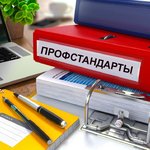 